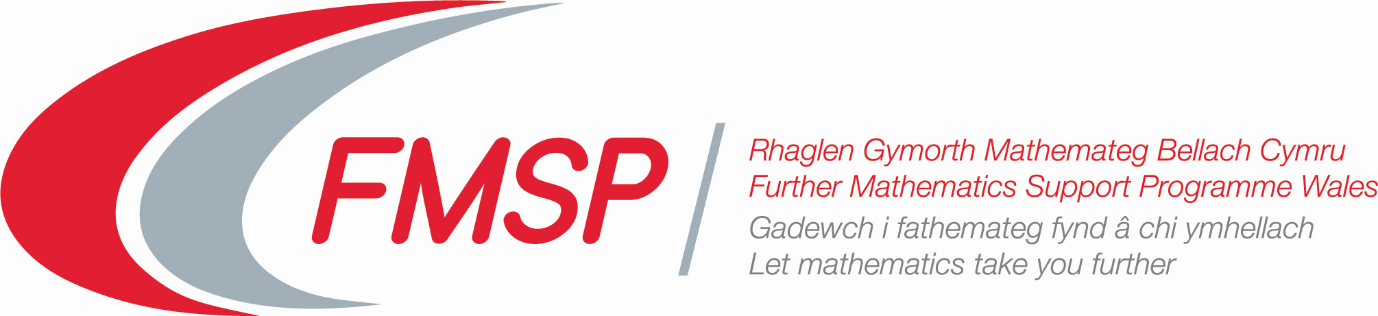 Introduction to the online Professional Learning Course for Further Maths Unit 4 (Pure).The course is split into six periods of study, each of two or three weeks, that will enable participants to study the content of the module and encounter possible teaching approaches in the comfort of their homes. This will be  backed up by both the opportunity to email the tutor during the study period and a zoom meeting with the tutor at the end of each study period in which some exam style questions will be considered. The resources for each topic will be placed in a folder on Microsoft Teams.The resources for each session includeThe flipped classroom videos which, although initially prepared for use by A-level students, will give a valuable overview of the concepts to be encountered.PowerPoints which develop the major concepts and illustrate them with fully worked solutions to examples. Exercises (with outline solutions) : participants are encouraged to work through at least some of these!Where appropriate, Geogebra files illustrating the concepts or providing animations of the physical situations.A final PowerPoint containing the questions that we will be considered during the zoom meeting: participants are encouraged to have a go at as many as possible of these before the session so that solution methods and any problems encountered can be discussed during the zoom meeting.An extract from the study material from the first session can be found ……….Study Period 1Power Series and TrigonometryMaclaurin SeriesGeneral solution of trigonometric equationsThe factor formulaeUsing the  substitutionStudy Period 2Complex NumbersDe Moivre’s TheoremGeometry of roots of unity.Study Period 3Hyperbolic FunctionsIntroducing the hyperbolic functionsThe Inverse Hyperbolic FunctionsCalculus of and with the Hyperbolic FunctionsThe CatenaryStudy Period 4IntegrationPartial FractionsImproper IntegralsFurther IntegrationApplications of IntegrationStudy Period 5Polar Co-ordinatesAnd MatricesPolar Co-ordinates: BasicsPolar Co-ordinates: Calculus of Polar CurvesAlgebra with 3  3 matricesSimultaneous EquationsStudy Period 6Differential EquationsIntegrating Factor2nd order differential equations i2nd order differential equations iiApplications